ПРОЕКТСОВЕТ ДЕПУТАТОВМУНИЦИПАЛЬНОГО ОКРУГАЧЕРТАНОВО ЮЖНОЕРЕШЕНИЕ17.05.2022 № 01-03-35/22	На основании пункта 5 части 2 статьи 1 Закона города Москвы от 11 июля 2012 года № 39 «О наделении органов местного самоуправления муниципальных округов в городе Москве отдельными полномочиями города Москвы» и постановления Правительства Москвы от 2 июля 2013 г. N 428-ПП  "О порядке установки ограждений на придомовых территориях в городе Москве", рассмотрев обращение уполномоченного лица и решение общего собрания собственников  помещений в многоквартирном доме по адресу: Москва, улица Академика Янгеля, дом 14 корпус 5 Совет депутатов муниципального округа Чертаново Южное РЕШИЛ:Согласовать установку двух ограждающих устройств на придомовой территории по адресу: Москва, улица Академика Янгеля, дом 14 корпус 5 согласно приложения.Направить настоящее решение в Департамент территориальных органов исполнительной власти города Москвы в течение трех дней с момента принятия решения.Опубликовать настоящее решение в бюллетене «Московский муниципальный вестник» и на сайте муниципального округа Чертаново Южное.Контроль за исполнением настоящего решения возложить на главу муниципального округа Чертаново Южное Новикова А.А.Глава муниципального округаЧертаново Южное                                                        А.А. НовиковПриложение к решению Совета депутатов муниципального округа Чертаново Южное от 17 мая 2022  года № 01-03-35/22Схема установки двух ограждающих устройств на придомовой территории по адресу: Москва, улица Академика Янгеля, дом 14 корпус 5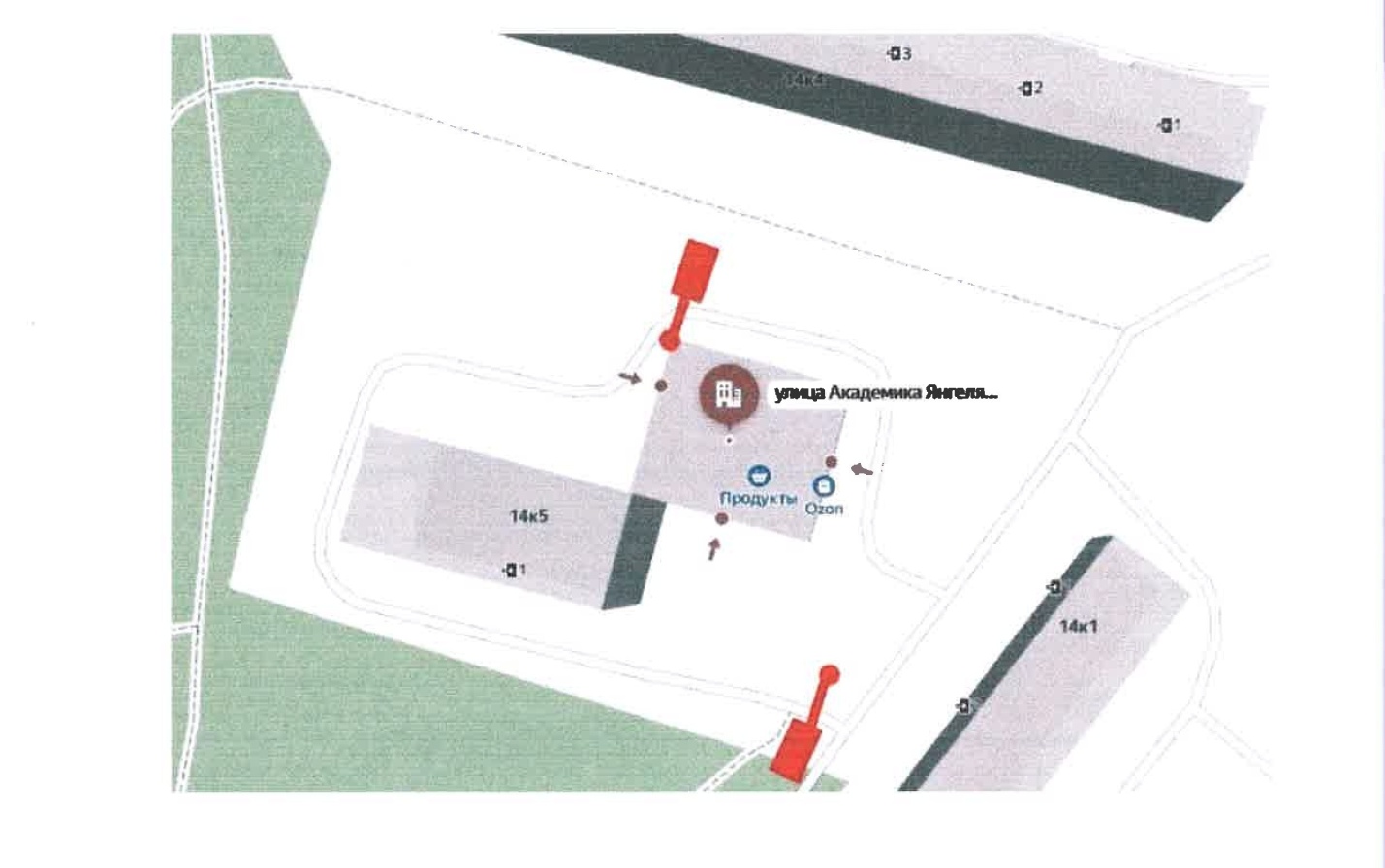 Шлагбаум автоматический откатной антивандальныйШирина перекрываемого проема – 3-6 метровВысота стрелы шлагбаума – 300 ммВысота стойки шлагбаума – 1230 ммДлина стойки шлагбаума – 1050-1700 ммШирина стойки шлагбаума – 434 ммВысота установки стрелы шлагбаума – 1000 мм.О согласовании установки ограждающих устройств на придомовой территории по адресу: Москва, улица Академика Янгеля, дом 14 корпус 5